                                              Как не попасть в клещиВ связи с тем, что  в последнее  годы, зима  не балует нас крепкими морозами, количество кровососущих  не уменьшается,  риск быть укушенным  возрастает. Прогулки  в парке, в лесу, на дачном участке, на берегу реки,  могут быть опасными. Потенциально опасными в плане клещей местами считаются и кладбища. Одного выезда на природу может быть достаточно, чтобы оказаться  укушенным и запомнить поездку недолго. Маленькие кровососы могут  создать  здоровью  человека  большую проблему,  наградив его  клещевым энцефалитом  или  болезнью Лайм – боррелиоза. Следует помнить,  период активности клещей с апреля месяца по октябрь. Специалисты рекомендуют в этот период года быть предельно внимательными и стараться не допустить  укуса клеща. Зимуют  клещи  в сухой траве, лесной подстилке, сидя на траве или ветке кустарника не выше 1 метра от земли, ближе к тропинкам, в умеренно затемнённых и влажных местах. Клещи любят тенистые влажные места,  заросшие сельхозугодия, опушки, покрытые густой травой. Для стоянки надёжнее выбирать  участки покрытые песком или очищенные от травы, к которым ведут широкие тропинки.     Излюбленным место для присасывания клещей являются:  область груди,  подмышки,  руки,  ноги, спина, затылок, волосистая часть головы, за ушами.  Лайм – боррелиоз –  инфекционное заболевание,  поражающее  различные органы и системы человека ( от больного человека -  здоровому,   эта инфекция не передаётся). Возбудитель  попадает в организм человека со слюной заражённого клеща. В течение месяца  у   больного  на месте присасывания   клеща появляется кольцевидное покраснение (мигрирующая эритема), которое  побаливает и сопровождается  зудом.  	 Если болезнь не лечить,  пострадавшего  начинает  беспокоить:  головная боль, скованность затылочных мышц, светобоязнь, упадок сил, расстройство сна, памяти, внимания, поражается сердечно – сосудистая система,  поражаются  суставы,  что  приводит  к полной обездвиженности пациента. Своевременное удаление клеща важно для предотвращения заболевания. Вероятность заболеть, минимальна, если клещ провёл на теле менее 24 часов. Максимальный эффект лечения достигается в первые 3 дня с даты присасывания переносчика.                                                 Способы защиты от укуса клеща:                                                    - одежда должна быть  светлых тонов;-с длинными рукавами, высоким  воротом,   брюки  заправлены в сапоги, кофта с капюшоном, на голове шапка или платок; 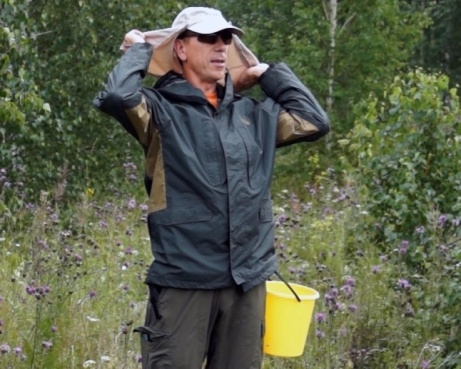 - отпугивающие химические средства (смазывать открытые участки тела и одежду);  - каждые 2 часа осматривание открытых участков тела; - при  возвращении домой тщательный осмотр одежды (карманы, складки одежды, швы) и всего тела;  - принятие душа с использованием мочалки. В случае обнаружения на теле присосавшегося клеща  как можно скорее удалите  его.   Перед извлечением клеща  кожу следует обработать (йод, перекись, спирт), клеща захватить пинцетом (с тупыми  или округленными концами) ближе к коже или с помощью хлопчатобумажной нити, завязав узел на теле клеща, расшатывающими  движениями влево – вправо извлечь его, стараясь не раздавить. После извлечения  клеща,  кожу следует повторно обработать и не откладывая  обратиться  в медицинское учреждение (чем раньше, тем лучше), где будет назначено медикаментозное лечение. На протяжении месяца после укуса  следует следить за состоянием своего здоровья. При недомогании, слабости, повышении температуры, головной боли, боли в мышцах, появлении красного пятна на месте укуса необходимо немедленно обратиться в медицинское учреждение.  Помните, занести в дом клещей могут и домашние питомцы  (кошки, собаки, козы). Заразиться клещевым энцефалитом и болезнью Лайма возможно и при употреблении сырого молока домашних коз (козье молоко рекомендовано употреблять в пищу только в кипячёном виде).Чтобы защитить себя и свой участок от клещей    рекомендовано регулярно косить траву на участке и требовать того же от соседей,  проводить вырубку ненужных кустарников, удалять  сухостой, подумать  насчёт  специальной (акарицидной)  обработки, которая защитит территорию  на весь сезон. То, что клещей сегодня можно встретить в черте города, не выдумки, а реальность (они встречаются даже на скошенных газонах).                                                                                                               